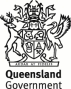 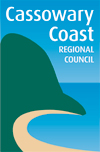 The Regional Arts Development Fund (RADF) is a Queensland Government and Cassowary Coast Regional Council  partnership to support local arts and culture.Complete one form for each artist and/or cultural worker paid by RADFComplete one form for each artist and/or cultural worker paid by RADFThe purpose of the RADF Program is to support professional and emerging professional artists and arts workers to practise excellence in their art making for and with communities for mutual development. This checklist has been developed to ensure that the status of artists as ‘professional’ and ‘emerging professional’ is clearly identified. Your responses to the questions below determine your status as an artist in regard to the RADF Program. To meet the eligibility requirements for an RADF grant, you need to tick any three or more of the artistic merits below to qualify as an artist with a professional or emerging professional status. The purpose of the RADF Program is to support professional and emerging professional artists and arts workers to practise excellence in their art making for and with communities for mutual development. This checklist has been developed to ensure that the status of artists as ‘professional’ and ‘emerging professional’ is clearly identified. Your responses to the questions below determine your status as an artist in regard to the RADF Program. To meet the eligibility requirements for an RADF grant, you need to tick any three or more of the artistic merits below to qualify as an artist with a professional or emerging professional status. Artist or Arts Workers NamePlease tick the following artistic merits that apply to youPlease tick the following artistic merits that apply to you  I have an Australian Business Number (ABN)	I have devoted significant time to arts/cultural practice.  I have professional arts and/or cultural qualifications 	I have been recognised as a professional by peers. 	I have held public exhibitions or given public performances (not as part of a competition). 	I have work held in public collections.	I have won important national and/or international prizes or awards.	I have held public discussions and/or have had articles written about my work. 	I have been employed on the basis of art/cultural skills and/or earning income from sales of artwork.	I am an artist or cultural worker whose artistic or cultural knowledge has been recognised as professional by peers or the cultural community	I am an artist or cultural worker whose artistic or cultural knowledge has developed through oral traditions.  I have an Australian Business Number (ABN)	I have devoted significant time to arts/cultural practice.  I have professional arts and/or cultural qualifications 	I have been recognised as a professional by peers. 	I have held public exhibitions or given public performances (not as part of a competition). 	I have work held in public collections.	I have won important national and/or international prizes or awards.	I have held public discussions and/or have had articles written about my work. 	I have been employed on the basis of art/cultural skills and/or earning income from sales of artwork.	I am an artist or cultural worker whose artistic or cultural knowledge has been recognised as professional by peers or the cultural community	I am an artist or cultural worker whose artistic or cultural knowledge has developed through oral traditions.  I am a member of a professional association (or associations) as a professional artist.………………………………………………………………………………………………………………………………………………………………………………………………………………………………………………………………………………………………………………  I am a member of a professional association (or associations) as a professional artist.………………………………………………………………………………………………………………………………………………………………………………………………………………………………………………………………………………………………………………